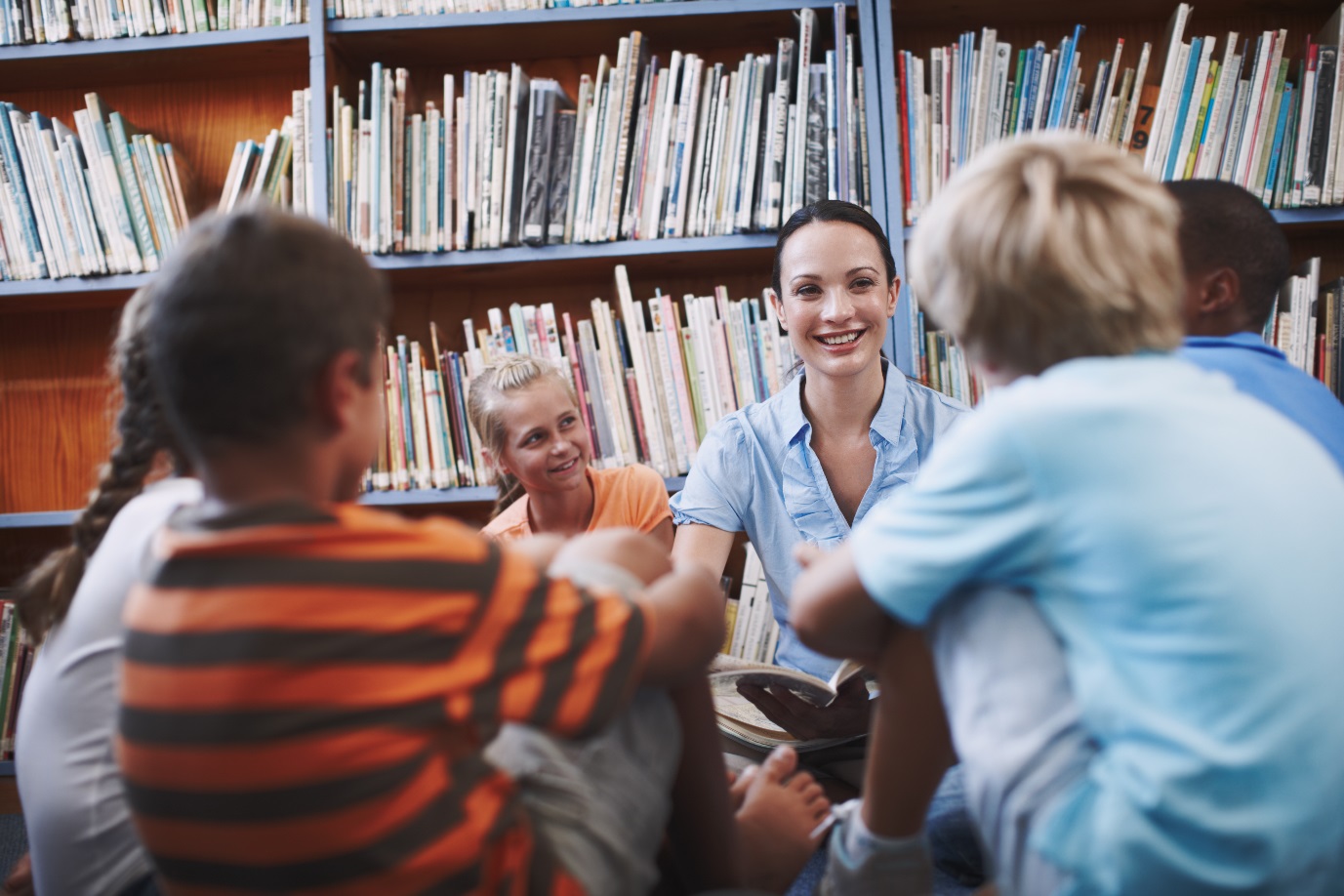 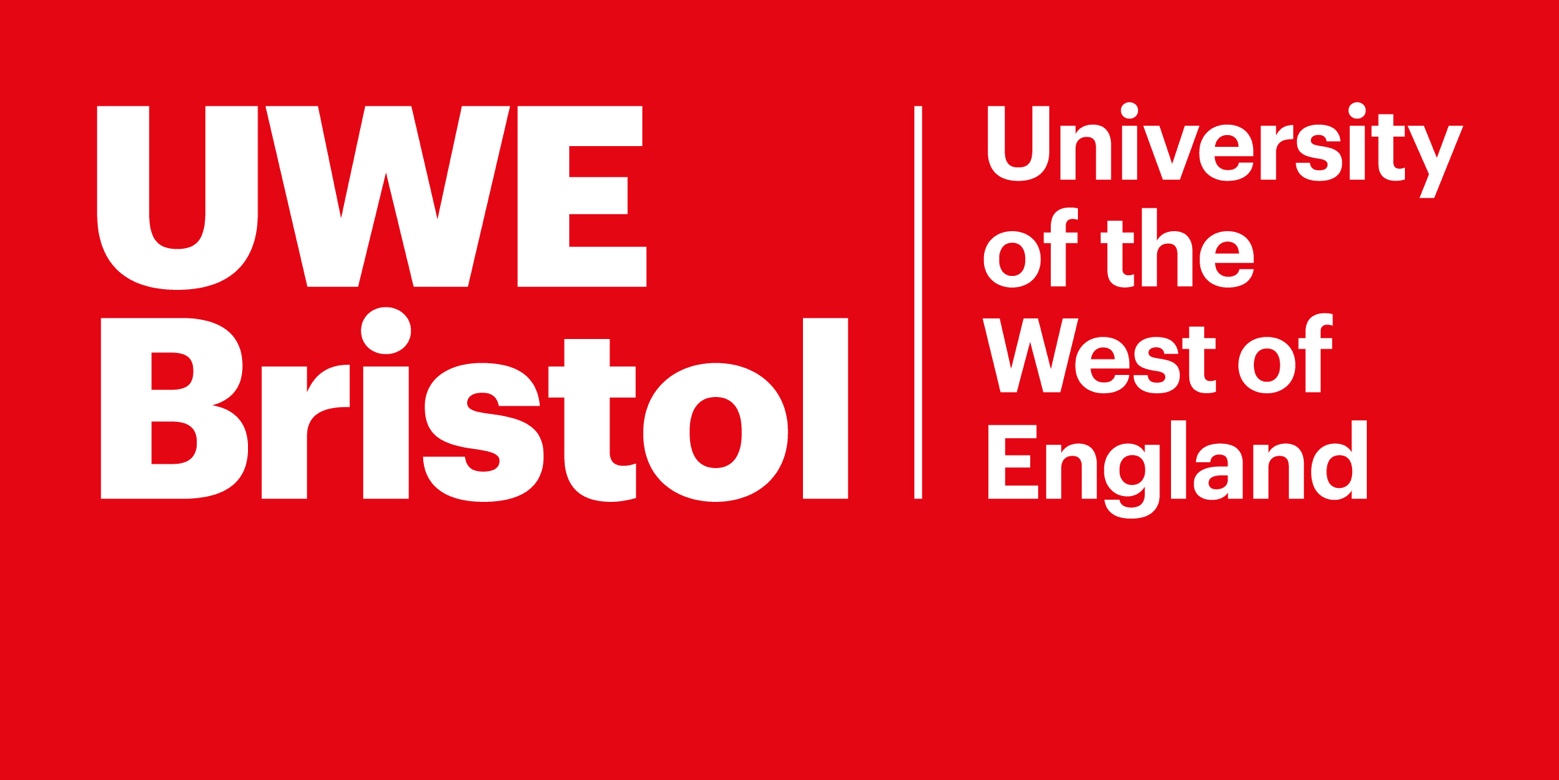 ContentsIntroduction									page 3UGP3 Block Placement Details 						page 4Procedures for UGP3 Block Placement					page 5Record of Attendence for UGP3						page 6UGP3 Professional Placement log						page 7UGP3 Weekly Tasks								page 8IntroductionThis document should be read in conjuction with the Professional Practice Handbook, which contains the generic information for schools hosting trainee teachers across the UWE partnership. This document contains information which is specific to Primary UGP3.  Key pages summary from UWE Assessment Toolkit:UGP3 Block Placement DetailsProcedures for UGP3 Block PlacementBefore the start of block practice A the trainee should complete page 7 in this booklet. Each week the CM or SM will meet the trainee and complete the weekly target setting and review sheet. The trainee should track their progress against the Teachers’ Standards in preparation for the weekly meetings. Teaching observations will be recorded on the lesson observation and reflection form by the CM/SM and UWE tutor. Comments on the lesson observation and reflection forms contribute to the assessment against the Teachers’ Standards. Trainees will have three meetings with their UWE tutor. The first session will be held at UWE on November 13th from 1-4pm. The student will need to be released from school for this afternoon to return to UWE. Visit 2 will be prior to Block B interim and will consist of a 20-30 minute observation in a core subject, discussion and file check. Visit 3 will be prior to the final report and will consist of a VIVA and report discussion with SM and/or CM. The CM/SM will complete the Interim Review at the end of block A following communication with the UWE Tutor via email or phone call. Interim reports should be submitted by Friday 20th December 2019The CM/SM will complete the Interim Review in block B following conversations with the UWE Tutor during the visits in weeks beginning 2nd, 9th or 16th March. Interim reports should be submitted by Friday 27th March 2020.The CM/SM will complete the Final Report following conversations with the UWE Tutor during the visits in weeks beginning 27th April, 6th or 11th May. Final reports should be submitted by Monday 1st June 2020.The trainee should continue to inform their teaching through engagement with academic literature.Record of Attendance for UGP3 UGP3 Professional Practice LogEach of the following should be addressed by the trainee (in consultation with the CM/SM) before or during the first two weeks of block A. Trainees should initial and date when complete. UGP3 Expectations for Block ABlock ADuring block A trainees are expected to engage in the following activities:Support the learning of small groups and teach the whole class as appropriate for Maths and English  Take responsibility for planning, teaching and assessing foundation subjectsWork on any targets from UGP2 block practice.Build relationships with staff, pupils and parents.Find out about policy, procedures and expectations of the school.Engage in discussions and observations to support the selection of a suitable dissertation focusThroughout block A you should have the opportunity to: UGP3 Expectations for Block BIn each week you should plan, teach and evaluate sequences of lessons, ensuring you do the following:assess the children’s prior learning to inform planning for subsequent lessonsplan for other adults in the roomtake responsibility for marking the children’s work, ensuring that you are clear about the next steps for the children identify (and where necessary, create) appropriate resources for your teaching take responsibility for assessing the children’s attainment at the end of a unit of work to ensure that all learners are appropriately challenged and supported take responsibility for the children’s progressionYou will need to have taught all of these subjects by the end of block A and B and feel confident in planning, teaching and assessing children’s learning and progression in all these areas.Evidence bundles:Throughout your blocks you are expected to gather evidence to demonstrate your progress against the Teachers Standards. These should be used to support you in developing your practice as well as addressing targets and may be linked to subjects or Teachers Standards. The minimum expectation for all level 3 trainees at the end of their block practice VIVA will be outlined during the professional practice lectures and stored on Blackboard; it is the trainees’ responsibility to make a note of these expectations. Block A Weeks 1-5 In these weeks you should be planning, teaching, evaluating and assessing 40% of the timetable; focusing on the teaching of foundation subjects as well as core subjects.The trainee is expected to keep lesson plans for each of these subjects to demonstrate that they have planned, taught and assessed a range of subjects across the primary curriculum. Block B Weeks 1-4  In these weeks you should be planning, teaching, evaluating and assessing at least 60% of the timetable; both core and foundation subjects.Block B Weeks 5-10 In these weeks you should be planning, teaching, evaluating and assessing 80% of the timetable; both core and foundation subjects.InformationPage in ToolkitGrading rationale5At a glance assessment process 8Expected outcomes and progress9Accuracy in grading 11Guidance for weekly meetings 12Target setting 14Grade descriptors for each standard 19Trainee’s name/student number:Name of school:Class/year group:School email address:School address:Headteacher:Class mentor name:Class mentor contact details:Senior mentor name:Senior mentor contact details:UWE tutor name:UWE tutor contact details:Safeguarding lead:Date of safeguarding training:Date of PREVENT training:Trainee to insert datesMondayTuesdayWednesdayThursdayFridayTotal days in school (trainee to complete)Mentor to agreeBlock A:Block A:Block A:Block A:Block A:Block A:Block A:Week 1Week 2Week 3Week 4Week 5Block B:Block B:Block B:Block B:Block B:Block B:Block B:Week 1Week 2Week 3Week 4Week 5Week 6Week 7Week 8Week 9Week 10Entering block school experienceInitial and dateUWE trainees have completed the relevant clearance checks under the UCET guidelines. The trainee has shared their access plan with the Senior Mentor and Class Mentor (if applicable)The trainee has received a copy of the school’s induction guidance for trainees (if available)The senior mentor and/or class mentor has completed UWE mentor trainingThe trainee knows the Health and Safety policy and practices for their school e.g.: fire drill, sick child etcThe trainee knows and understands key school policies such as behaviour management, marking and assessment and is demonstrating knowledge of these.The trainee has an agreed timetable for their teaching responsibilities which is reviewed each week.The trainee is using an appropriate format for lesson planning and assessment, recording and reporting.Planning for the block has been discussed and approved with CMAttendance at staff meetings, training days, parents’ evenings and other professional training events have been shared and agreed as appropriate. The trainee has had a professional discussion with their CM about the progress of children in their home class.The trainee is aware of and has met with the members of staff with key roles in the school e.g.: safeguarding lead, child protection lead, SENCo The trainee has shared their targets  and previous reports with their CM/SM to support future planning for progression.During block placement:The mentor (CM/SM) understands that they have a professional responsibility to formally observe the student each week During block placement:The mentor (CM/SM) understands that they have a professional responsibility to formally meet with the trainee each week to review targets and progress (pupils’ and trainee’s) and set new targets for the following weekCommentsTake on the responsibilities of the class teacher e.g.: playground duty, taking the register, taking children in to assembly, welcoming children in the morning, dismissing children at the end of the day. Attend a parents’ evening and/or communicate with parents informally about their child’s learning.Plan for other adults in the classroom and discuss the children’s learning with themAttend staff meetings and staff training.Plan independently for all the lessons/activities that you teach, creating a lesson plan for each activity.Use your complementary training to address any targetsSupport with extra-curricular activities or start your own. Create a display of children’s work as appropriateCore subjectArea taught/number of sessions (please specify area: phonics, calculation, earth and space)Foundation subject(please add additional subjects in the blank spaces as appropriate)Area taught/number of sessions(please specify area: dance, tone, Stone Age, coding)CommentsEnglishArt and designMathematicsMusicSciencePEREHistoryGeographyICTMfLDesign technologyCore subjectArea taught/number of sessions (please specify area: phonics, calculation, earth and space)Foundation subject(please add additional subjects in the blank spaces as appropriate)Area taught/number of sessions(please specify area: dance, tone, Stone Age, coding)CommentsEnglishArt and designMathematicsMusicSciencePEREHistoryGeographyICTMfLDesign technologyCore subjectArea taught/number of sessions (please specify area: phonics, calculation, earth and space)Foundation subject(please add additional subjects in the blank spaces as appropriate)Area taught/number of sessions(please specify area: dance, tone, Stone Age, coding)CommentsEnglishArt and designMathematicsMusicSciencePEREHistoryGeographyICTMfLDesign technology